    Türk Fizyolojik Bilimler Derneği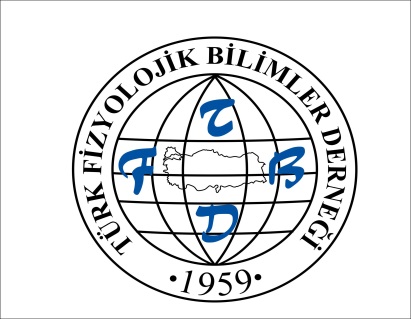 Akreditasyon Komitesi Başvuru FormuAdı SoyadıÜnvanıTelefon NoE-posta AdresiTFBD’ye Üyelik TarihiDoktora/Uzmanlık TarihiAnabilim DalıÜniversiteHalen Çalıştığı KurumAkreditasyon DeneyimiVarYok 